Klipp und Klar, Interview 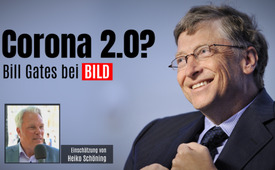 Bill Gates bei BILD - Startschuss für Corona 2.0?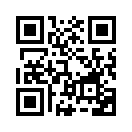 Bill Gates besucht die BILD-Zeitung und ohne dass Gates das Thema Mikrobiom überhaupt in den Mund nahm, konfrontierte die BILD-Chefin Marion Horn ihn damit. War das der Startschuss für Corona 2.0, einem Biowaffenangriff mit Bakterien? Dr. Heiko Schöning warnte bereits 2023 genau vor diesem Szenario und erklärt, warum der "Fauxpas" der BILD in seinen Augen kein Zufall ist.Der „Oberherr“ Bill Gates kam jetzt im Mai 2024 persönlich nach Hamburg in die Zeitungsredaktion von BILD. Das ist die Springer-Presse. Er sprach über Kinder. Sie sollten sich diese ersten zwei Minuten anschauen, auf dem BILD-Kanal YouTube, von BILD selber. Er sprach über Kinder. Und ganz unvermittelt fragte die BILD-Chefin, Zitat: „Herr Gates, wenn Sie über Kinder sprechen, dann müssen wir auch über Mütter reden. Können Sie im Detail erklären die Beziehung zwischen dem Mikrobiom der Mütter und der Zukunft der Kinder?“ Und Bill Gates sprach über das Mikrobiom und platzierte seine Werbekampagne. Das ist der Angriff aufs  Mikrobiom, den ich vorhergesagt habe, auf das Cover des Buches gedruckt habe. Warum? Aus meinen kriminalistischen Recherchen heraus. Der Besuch von Bill bei BILD ist der werbetechnische Auftakt des Angriffs auf das Mikrobiom. Das ist Corona 2.0. Und deswegen bitte, liebe Mitbürger, Väter und Mütter, – um der Kinder willen, nehmt das bitte diesmal ernst! –Liebe Mitbürger, liebes Bürgertum, liebe Stützen der Gesellschaft, liebe Akademiker, lassen Sie uns professionell zusammenarbeiten. Das wird sonst Corona 2.0. Folgt nicht den Herren, seid nicht die Knechte!___________________________________________________________________BILD-Chefin: „Können Sie mir das im Detail erklären, die Beziehung zwischen dem  Mikrobiom der Mütter und der Zukunft der Kinder?“Bill Gates: „Es gibt ein Mikrobiom im Darm, das die meisten Menschen haben. Es gibt auch ein vaginales Mikrobiom. Und es hat sich herausgestellt, dass es sehr negative Auswirkungen hat, wenn entweder das Darm- oder das Vaginal-Mikrobiom aus dem Gleichgewicht gerät.___________________________________________________________________Kla.TV-Reporter: Herr Schöning, wenn Sie den Punkt mit der BILD noch mal etwas vertiefen könnten, wo Bill Gates zu Gast war. War das ein Zufall? Wie konnte so etwas passieren? Dr. Heiko Schöning: Ja, das war kein Zufall, wenn so ein Multimilliardär wie Bill Gates nach Hamburg kommt, in die BILD-Redaktion ‒ das ist ja die größte Zeitung in Deutschland vom Springer-Konzern ‒ dann ist es natürlich kein Zufall. Was will er da? Man muss sich diese zwei Minuten anschauen, die BILD selber auf ihrem YouTube-Kanal veröffentlicht hat. Gleich in den ersten zwei Minuten wird eigentlich alles gesagt. Und er setzt sich da hin, wird hofiert. Und sie sprechen über Kinder, und dann sagt die BILD-Chefin: „Herr Gates, wenn wir über Kinder reden, müssen wir auch über Mütter reden. Können Sie das im Detail erklären, den Zusammenhang  des Mikrobioms der Mütter mit der Zukunft der Kinder?“ Völlig unvermittelt. Und Bill Gates hatte eben vorher nichts vom Mikrobiom gesagt, auch keinen Zusammenhang damit. Und da merkt man, dass das kein richtiger Journalismus gewesen ist, sondern das war abgesprochen vorher. Das war kein Zufall! Und wir können nur sozusagen dankbar sein für diese Unprofessionalität, dass selbst die BILD-Chefin  da einfach nur ihre Frage durchgestellt hat, die offensichtlich ja abgesprochen war. Und Bill Gates hat ja auch sofort wie aus der Pistole zum Mikrobiom geantwortet. Kla.TV-Reporter: Sehr interessant. Ja also die Sendung, die Herr Schöning gerade meint, die empfehlen wir. Die wurde gestern auf Kla.TV ausgestrahlt, wir verlinken die hier auch noch einmal, dass Sie sie noch mal aufrufen können. Die empfehlen wir sehr. Sehr aufschlussreich! Und, Herr Schöning, wenn ich noch fragen darf: Sie sprachen auf der Bühne von einer professionellen Zusammenarbeit. Könnten Sie das noch ein bisschen tiefergehend erklären, dass wir wissen, was Sie damit gemeint haben.Dr. Heiko Schöning: In dem Zusammenhang, in dem ich das gesagt habe, war es eigentlich ein Appell an professionelle erwachsene Menschen, die Verantwortungsgefühl haben, dass wir zusammenarbeiten gegen das organisierte Verbrechen. Wir brauchen auch professionelle Menschen, die mit Arbeitszeit oder mit finanziellen Ressourcen oder anderem auch sich einsetzen – jetzt, solange wir noch die Zeit haben, gerade 2024, wo es relativ ruhig erscheint ‒ um uns dagegen zu wappnen, wenn 2025 die US-Wahlen durch sind,,auch die Wahlen in Großbritannien durch sind. Und dann es ausgerollt werden kann, nämlich das, was ich ja im Titel „Angriff aufs Mikrobiom“ beschrieben habe. Und dieser Auftritt von Bill Gates, das war ja der Auftakt dieser weltweiten Werbekampagne. Wir müssen zusammenarbeiten! Was ich eigentlich damit ausdrücken will, ist: Es ist wirklich Zeit, alles reinzugeben, sich zu engagieren. Denn die Zensur wird weiter zuschlagen. Wir stehen vor Kriegsmaßnahmen, und wir stehen vor einem weltweiten Corona 2.0, vor dem Angriff aufs Mikrobiom!Kla.TV-Reporter: Ganz herzlichen Dank für diesen Appell, den geben wir raus an alle Zuschauer, den nehmen wir ernst. Ganz herzlichen Dank auch fürs Gespräch, Herr Schöning. Und danke für Ihre Arbeit!von me.Quellen:EuropaWAHL der Qual - Großdemo aus Frankfurt am Main am 25.05.2024
www.youtube.com/watch?v=CuXE1bEVK3E

Bei Bild spricht Bill Gates über das Mikrobiom
www.youtube.com/watch?v=Rj_s8zfU_7UDas könnte Sie auch interessieren:#BillGates - Bill Gates - www.kla.tv/BillGates

#Coronavirus - www.kla.tv/Coronavirus

#BlickUeberDenZaun - Blick über den Zaun - www.kla.tv/BlickUeberDenZaun

#Interviews - www.kla.tv/Interviews

#GesundheitMedizin - Gesundheit & Medizin - www.kla.tv/GesundheitMedizin

#Impfen - www.kla.tv/Impfen

#Epidemien - Epidemiengesetz - www.kla.tv/EpidemienKla.TV – Die anderen Nachrichten ... frei – unabhängig – unzensiert ...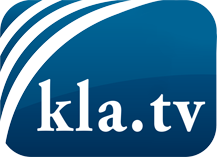 was die Medien nicht verschweigen sollten ...wenig Gehörtes vom Volk, für das Volk ...tägliche News ab 19:45 Uhr auf www.kla.tvDranbleiben lohnt sich!Kostenloses Abonnement mit wöchentlichen News per E-Mail erhalten Sie unter: www.kla.tv/aboSicherheitshinweis:Gegenstimmen werden leider immer weiter zensiert und unterdrückt. Solange wir nicht gemäß den Interessen und Ideologien der Systempresse berichten, müssen wir jederzeit damit rechnen, dass Vorwände gesucht werden, um Kla.TV zu sperren oder zu schaden.Vernetzen Sie sich darum heute noch internetunabhängig!
Klicken Sie hier: www.kla.tv/vernetzungLizenz:    Creative Commons-Lizenz mit Namensnennung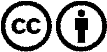 Verbreitung und Wiederaufbereitung ist mit Namensnennung erwünscht! Das Material darf jedoch nicht aus dem Kontext gerissen präsentiert werden. Mit öffentlichen Geldern (GEZ, Serafe, GIS, ...) finanzierte Institutionen ist die Verwendung ohne Rückfrage untersagt. Verstöße können strafrechtlich verfolgt werden.